T.C.                                                    Ek-1DÜZCE ÜNİVERSİTESİ BİLİMSEL YAYINLARI ve PROJE GELİŞTİRMEYİ TEŞVİK YÖNERGESİ Amaç Madde  1-  Bu yönergenin amacı Düzce Üniversitesi’nde görevli öğretim elemanlarının nitelikli yayın yapmaya ve proje geliştirmeye teşvik edilmesine ve bu tür faaliyetleri yapanların ödüllendirilmesine ilişkin usul ve esasları belirlemektir. Tanımlar Madde 2- Bu yönetmelikte geçen; Üniversite       : Düzce Üniversitesi’ni, Rektör             : Düzce Üniversitesi Rektörü’nü, Rektörlük:       : Düzce Üniversitesi Rektörlüğü’nü, Komisyon	  : Rektör tarafından Bilimsel Araştırma Projeleri (BAP) Komisyonu Başkanlığını yürütmek üzere görevlendirilmiş olan Rektör Yardımcısı başkanlığında Enstitü Müdürlerinden oluşan değerlendirme komisyonu, Nitelikli Yayın: TÜBİTAK tarafından yürütülmekte olan Uluslararası Bilimsel Yayınları Teşvik (UBYT) Programı uygulama esasları kapsamında yer alan ve Bilimsel Atıf Endeksi Dergi Atıf Raporlarınca (SCI, JCR, SCI-E, SSCI, SSCI-E, AHCI) taranan dergilerde yapılan yayınları ifade etmektedir.  Ar-Ge Projesi: Araştırma ve geliştirme, kültür, insan ve toplumun bilgisinden oluşan bilgi dağarcığının artırılması ve bunun yazılım dahil yeni süreç, sistem ve uygulamalar tasarlamak üzere kullanılması için sistematik bir temelde yürütülen, ulusal veya uluslararası, özel veya kamu kurum ve kuruluşlarınca desteklenen projeleri ifade etmektedir.Ödüller ve puan hesabıMadde 3- 1)  Fen Bilimleri, Sosyal Bilimler ve Sağlık Bilimleri alanlarında yapılmış olan yayınlardan, en son UBYT listesinde makalenin yayınlandığı dergi için belirlenen dergi puanlarının Tablo-1’de karşılık gelen yüzde (%) değerinin çarpılmasıyla hesaplanan en yüksek puanı kazanan birer öğretim elemanına Yayın Başarı Ödülü (Ek-1) verilir. Tablo-1: Puan hesabında kullanılacak ağırlık yüzdeleri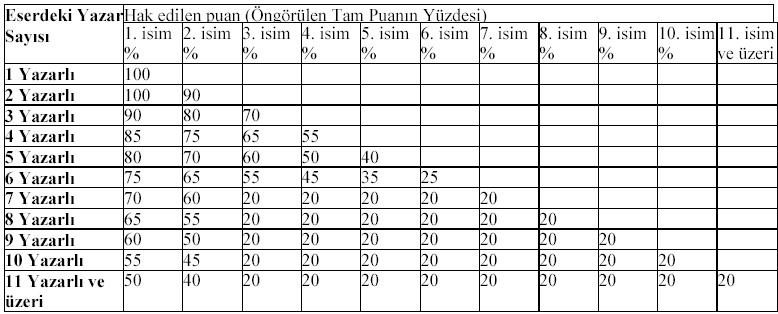 2) Fen Bilimleri, Sosyal Bilimler ve Sağlık Bilimleri alanlarında, Bilimsel Atıf Endeksi Dergi Atıf Raporlarınca (SCI, JCR, SCI-E, SSCI, SSCI-E, AHCI) taranan dergilerde, öğretim elemanının yayınlarına kendisinin yaptığı atıfları dışında,  yapılan atıfların toplam sayısı en fazla olan birer öğretim elemanına Atıf Başarı Ödülü (Ek-2) verilir. Adaylar bu ödüle bir kez başvurabilirler. 3) İlgili yıl içerisinde Ek-3’de belirtilen kriterlerden, karşılarında belirtilen puanlar üzerinden en yüksek puanı toplayan bir öğretim elemanına Fikri Sınai Mülkiyet Hakları Ödülü verilir. 4) İlgili yıl içerisinde bilim dünyasına yeni canlı türü, alaşım, tarihi eser vb. keşifler kazandırmış olan öğretim elemanlarına, ilgili yayınlarını başvuru dosyalarında sunmaları durumunda her keşif çalışması için bir Keşif Ödülü (Ek-4)verilir. 5)  İlgili yıl içerisinde; sanat ve tasarım alanlarında, yurtdışı ve yurtiçi kurum ve kuruluşlardan alınan ödüllerle, sanat ve tasarım alanlarında Ulusal ve uluslararası bireysel etkinlikleri en fazla olan eser sahibine Sanat Başarı Ödülü (Ek-5)verilir. 6)  İlgili yıl içerisinde Ek-6’da belirtilen kriterlerden karşılarında belirtilen puanlar üzerinden en yüksek puanı toplayan bir öğretim elemanına Proje Başarı Ödülü verilir. 7)  İlgili yıl içerisinde, Üniversitemizin kurumsallaşma kapsamındaki çalışmalarına katkı sağlayan öğretim elemanlarından, Komisyon tarafından seçilen bir öğretim elemanına Kurumsallaşmaya Katkı Ödülü (Ek-7)verilir. Bu ödül kategorisine ilişkin faaliyetlerde;Üniversitemiz tarafından yapılan resmi bir görevlendirme bulunması, Üniversitemize sağlanan desteğin, Üniversitemizin sosyal, ekonomik, kültürel, üretim, eğitim alanlarındaki ihtiyaçlarını karşılama niteliğine sahip olması ve bu yönleriyle sürdürülebilir olması,Doğrudan Üniversitemizin kurumsallaşmasına yönelik süreçleri içermesi vasıfları aranır.8)  İlgili yıl içerisinde,  “Üniversitelerin Bölgesel Kalkınma Odaklı Misyon Farklılaşması ve İhtisaslaşması” projesi kapsamında Üniversitemizin pilot Üniversite olarak seçildiği sağlık ve çevre alanlarında ihtisaslaşmasına yönelik en fazla katkı sağlayan öğretim elemanına İhtisaslaşmaya Katkı Ödülü (Ek-8)verilir.9)  Üniversitemiz bünyesinde yer alan bölümler arasında öğretim elemanları tarafından yapılmış olan yayınlarla, Madde 3.1.’de yer alan hesaplamaya göre ortalama yayın puanı en yüksek olan bölüme Birim Yayın Başarı Ödülü (Ek-9) verilir. Ödül alan bölüm beş yıl bu ödüle başvuramaz. Öğretim elemanı sayısı olarak başvuru tarihindeki öğretim elemanı üyesi sayısı esas alınır.10) Üniversitemiz öğretim elemanları tarafından son iki yıl içerisinde tamamlanmış bilimsel projelerden hazırlanan ve en az 200 sayfa yazılı metin içeren kitap taslaklarından Komisyon tarafından seçilen eserin sahibi olan bir öğretim elemanına,  eseri Düzce Üniversitesi yayınları adı altında yayınlanmak üzere Basılı Yayın Ödülü (Ek-10) verilir.11) İlgili yıl içerisinde Ek-11’de belirtilen kriterlerden karşılarında belirtilen puanlar üzerinden en yüksek puanı toplayan bir öğretim elemanına Girişimcilik Başarı Ödülü verilir. 12) Her takvim yılı içerisinde ilgili kurumlara sunularak (Bakanlıklar, Avrupa Birliği, uluslararası yardım kuruluşları vb.) kabul edilmiş olan veya birim/kişi kaynaklarıyla yürütülen sosyal sorumluluk projeleri arasından, aşağıda sıralanan kriterler açısından öne çıkan bir projeye Sosyal Sorumluluk Projesi Başarı Ödülü (Ek-12) verilir. Bu ödüle aday projelerin değerlendirilmesinde kullanılacak kriterler şunlardır: İlimizin sosyal, ekonomik, kültürel, üretim, eğitim alanlarındaki ihtiyaçlarını karşılama ve bu yönleriyle sürdürülebilir nitelikte olma, Toplumun ve özellikle dezavantajlı kesimlerin  (çocuk, kadın, yaşlı, mahkum, engelli vatandaşlar vb.) yararına sonuç ve etkileri olma, Kurumlar arası ve disiplinler arası işbirliği içerme, Üniversitenin saygınlığını artıracak nitelikte olma.13) İlgili yıl içerisinde Ek-13’de yer alan kriterlerden karşılarında belirtilen puanlar üzerinden en yüksek puana sahip bir öğretim elamanına 6245 Sayılı Harcırah Kanunu ve Yurt dışı gündeliklere ilişkin olarak her yıl yayınlanan Bakanlar Kurulu Kararı hükümlerine dayalı olarak üç aya kadar yolluk ve yevmiyeli Yurt Dışı Görevlendirme Ödülü verilir. 14) İlgili yıl içerisinde başvuru sahibinin en son yayınlanan UBYT dergi listesinde en yüksek puanı alan dergide yayınlanmış makalesi için UBYT tarafından verilen destek miktarının yarısı Madde 3.1.’deki oranlarla çarpılarak Bilimsel Yayın Teşvik Ödülü (Ek-14) olarak verilir.  Ödül miktarıMadde 4- 1) Düzce Üniversitesi Bilimsel Yayın ve Proje Geliştirme Başarı Ödülleri’nin destek miktarları ve ödül adetleri Tablo 2’deki gibi belirlenir. Üniversite Yönetim Kurulu her yıl A ile ifade edilen miktarı belirler. Tablo-2: Ödül türleri ve ödül miktarları2) Ödül kazanan öğretim elemanlarına ödülleri ile birlikte Başarı Belgesi, ödüllere başvuran öğretim elemanlarına ise Takdir Belgesi verilir. 3) Ödül sahipleri ödül miktarı kadar harcamaya esas olmak üzere ihtiyaç bildirme formunu   (Ek-15) İdari ve Mali İşler Daire Başkanlığına teslim eder. Bu form kapsamında talep edilen mal/malzemeler satın alınarak ilgili birimin ayniyatına teslim edilir. İlgili birim tarafından alınan mal/malzemeler ödül sahibine taşınır zimmet fişi ile teslim edilir. 4) Birim Yayın Başarı Ödülü’ne hak kazanan birim, birim yöneticisi başkanlığında ödüle emeği geçen tüm yayın sahiplerinin katıldığı bir toplantıyla ödül miktarının harcama usulünü belirler ve bir tutanakla Rektörlüğe bildirir.  Başvuru Esasları Madde 5- 1) Ödüllere başvuru için gerekli belgeler şunlardır: Yayın Başarı Ödülü için EK-1’deki form ve yayınların birer kopyasını içeren CD dosyası, Atıf Başarı  Ödülü  için EK-2’deki  form  ve  bilimsel olarak kabul gören kaynaklardan edinilmiş atıf raporunu içeren CD dosyası,Fikri Sınai Mülkiyet Hakları Ödülü için; EK-3a’daki formları ve ilgili belgeleri içeren bir CD dosyası, Keşif Ödülü için; EK-4’teki form ve yayının bir kopyasını içeren CD dosyası, Sanat Başarı Ödülü için Ek-5’deki form ve ilgili belgeleri içeren CD dosyası,Proje Başarı Ödülü için Ek-6’daki form ve ilgili belgeleri içeren CD dosyası,Kurumsallaşmaya Katkı ödülü için Ek-7’deki form ve ilgili belgeleri içeren CD dosyası,İhtisaslaşmaya Katkı Ödülü için Ek-8’deki form ve ilgili belgeleri içeren CD dosyası,Birim Yayın Başarı Ödülü için; birim amirinin üst yazısıyla EK-9’daki form ve yayınlardan birer örnek (ayrı baskı veya fotokopi) içeren CD dosyası, Basılı Yayın Ödülü için Ek-10’daki form ve ilgili belgeleri içeren CD dosyası,Girişimcilik Başarı Ödülü için Ek-11’deki form ve ilgili belgeleri içeren CD dosyası,Sosyal Sorumluluk Projesi Başarı Ödülü için, EK-12’deki form, projeler hakkında özet bilgi içeren belgeleri ve kabul yazılarını içeren CD dosyası, Yurt Dışı Görevlendirme Ödülü için Ek-13’deki form ve kabul yazısını içeren CD dosyası, Bilimsel Yayın Teşvik  Ödülü  için;  EK-14’deki  form  ve  yayınların  birer kopyasını içeren dosya. Ödüllere başvurular aşağıdaki esaslar çerçevesinde yapılır. Ödül başvurusuna konu olan yayın ve projelerde, başvuran öğretim elemanı tarafından kurum adresi olarak Düzce Üniversitesi’nin gösterilmiş olması şarttır.Eksik evrakla başvuru kabul edilmez, edilmiş olsa bile değerlendirmeye alınmaz.Bir yayın veya proje ile sadece bir kez ödül başvurusu yapılabilir. Ödüllere başvuru mevzuata uygun olacak şekilde, bu yönerge kapsamındaki programa uygun olarak Rektörlük tarafından ilan edilen tarihler arasında ve koşullarda yapılmalıdır. Başvuru yapılırken listede gösterilecek yayınlar, basılmış yayınlar olmalıdır. Ödüllere konu belgelerin bir örneği başvuru formu ekinde CD ile teslim edilmelidir. Yayınlar yazar/yazarlar tarafından Düzce Üniversitesi’nin internet sitesindeki Bilimsel Yayın Veri Tabanına kaydedilmiş olmalıdır. Kaydedilmemiş yayınlar değerlendirmeye alınmaz. Başka kurumlardan alınmış ödüller, Düzce Üniversitesi Bilimsel Yayınları ve Projelere Katılımı Teşvik Ödülü için başvuruyu ve ödül verilmesine engel değildir.Yurt Dışı Görevlendirme Ödülüne başvuruda bulunanların yurtdışından kabul mektuplarını ve bağlı bulunduğu birimin uygunluk bildirimini beyan etmesi gereklidir. Proje Başarı Ödülüne başvurularda devam eden projelerin aynı takvim yılı içinde başvurusu yapılmış ve kabulü alınmış projeler için olması, başvuru aşamasında olan projelerin de ön değerlendirmeyi geçip değerlendirmeye girmiş olması gereklidir. Birden fazla başvuranın aynı puanı aldığı eşitlik durumunda; Yayın ve Atıf Başarısı ile ilgili ödüllerde, UBYT listesinde en yüksek puana sahip dergide yayın/atıf yapılmış olan öğretim elemanına, Sosyal Sorumluluk Projesi Başarı Ödülünde yaratılan etkinin en fazla olduğu projeyi yürüten öğretim elemanına, Başvuru dosyasında yer alan tüm projelerde birlikte görev yapmış iki öğretim elemanının ayrı ayrı proje başarı ödülü başvurusu yapması durumunda, en fazla sayıda proje yürütücülüğü yapmış ve yapmakta olan öğretim elemanına, Birim Yayın Başarı Ödüllerinde, yayınlara katkısı olan öğretim elemanı sayısı en fazla olan birime,  eşitliğin bozulmaması  durumunda ise  yayınlarda  farklı bilim alanlarıyla en fazla sayıda işbirliği yürütmüş olan birime ödül verilir. Bu kriterlerde de eşitliğin bozulmaması durumunda, eşit durumdaki tüm adaylara ödül verilir. Ödül Hak Sahiplerini Belirleme ve Ödül Verme Madde 6- 1) Başvurular, son başvuru tarihinden itibaren en fazla iki hafta içerisinde değerlendirilir ve sonuçlandırılır. 2) Başvurular; BAP Sekreterliğine yapılır. Değerlendirme, BAP Başkanlığını yürüten Rektör Yardımcısı başkanlığında Enstitü Müdürlerinin yer aldığı Değerlendirme Komisyonu tarafından gerçekleştirilerek Üniversite Yönetim Kurulu’nun kararıyla kesinleşir. Değerlendirme Komisyonu uygun gördüğü durumlarda alt komisyonlar kurar. 3) Değerlendirme sonuçları, Düzce Üniversitesi internet sitesinde ilan edilir ve hak sahiplerine ödülleri üniversite kuruluş yıl dönümü için düzenlenen törende verilir. Yürürlük Madde 7-  Düzce Üniversitesi Senatosu’nun 09.02.2017 tarih ve 2017/46 sayılı Kararı ile kabul edilen “Düzce Üniversitesi Bilimsel Yayınları ve Proje Geliştirmeyi Teşvik Yönergesi” yürürlükten kaldırılmıştır. Madde 8-   Bu yönerge, 20.12.2017 tarih ve 2017/244 sayılı Karar ile Düzce Üniversitesi Senatosunda kabul edilmiş ve yürürlüğe girmiştir. Yürütme Madde 9- Bu yönerge hükümleri Düzce Üniversitesi Rektörü tarafından yürütülür. EK-1: YAYIN BAŞARI ÖDÜLÜ BAŞVURU FORMU(Formu doldurmadan önce Düzce Üniversitesi Bilimsel Yayınları ve Proje Geliştirmeyi Teşvik Yönergesini okuyunuz) 	 	                      													Toplam Puan:Ek: Yayınların birer kopyasını içeren dosya (CD).Başvuru sahibinin imzası: …………………………………….. 	Tarih:……………………………… EK-2: ATIF BAŞARI ÖDÜLÜ BAŞVURU FORMU(Formu doldurmadan önce Düzce Üniversitesi Bilimsel Yayınları ve Proje Geliştirmeyi Teşvik Yönergesini okuyunuz)	* Lütfen kendi yayınınıza yaptığınız atıfları dahil etmeyiniz. 	  Toplam Atıf Sayısı:Ek: Web of Science, Scopus, Google Scholar ve diğer bilimsel kabul gören atıf grupları Bilgi Merkezi Raporu’nu içeren dosya (CD).Başvuru sahibinin imzası: …………………………………….. 	Tarih:……………………………EK-3: FİKRİ SINAİ MÜLKİYET HAKLARI ÖDÜLÜ BAŞVURU FORMU  (Formu doldurmadan önce Düzce Üniversitesi Bilimsel Yayınları ve Proje Geliştirmeyi Teşvik Yönergesini okuyunuz)Ek: Özet bilgileri, onay belgelerini ve varsa ticari değere dönüşüm ile ilgili belgeleri ekleyiniz.(CD)Başvuru sahibinin imzası: …………………………………….. 	Tarih:……………………………… EK-4: KEŞİF ÖDÜLÜ BAŞVURU FORMU(Formu doldurmadan önce Düzce Üniversitesi Bilimsel Yayınları ve Proje Geliştirmeyi Teşvik Yönergesi’ni okuyunuz)Ek: Yayınların birer kopyasını içeren dosya (CD). Başvuru sahibinin imzası: …………………………………….. 	Tarih:……………………………… EK-5: SANAT BAŞARI ÖDÜLÜ BAŞVURU FORMU(Formu doldurmadan önce Düzce Üniversitesi Bilimsel Yayınları ve Proje Geliştirmeyi Teşvik Yönergesini okuyunuz)Ek: Eserlerin/Etkinliklerin gerçekleştirildiğine dair belgeleri içeren dosya (CD)Başvuru sahibinin imzası: …………………………………….. 	Tarih:……………………………… Ek-6: PROJE BAŞARI ÖDÜLÜ BAŞVURU FORMU(Formu doldurmadan önce Düzce Üniversitesi Bilimsel Yayınları ve Proje Geliştirmeyi Teşvik Yönergesi’ni okuyunuz)Ek: Devam eden projelerin kabul edildiğine dair belgeler (CD). Başvurusu yapılmış projelerde projelerin ön değerlendirmeyi geçip değerlendirmeye girmiş olduğuna dair belgeler (CD). Başvuru sahibinin imzası: …………………………………….. 	Tarih:……………………………… Ek-7: KURUMSALLAŞMAYA KATKI ÖDÜLÜ BAŞVURU FORMU(Formu doldurmadan önce Düzce Üniversitesi Bilimsel Yayınları ve Proje Geliştirmeyi Teşvik Yönergesini okuyunuz)Ek: Görevlendirmeye ve kurumsal katkıya dair belgeler (CD). Başvuru sahibinin imzası: …………………………………….. 	Tarih:……………………………… EK-8: İHTİSASLAŞMAYA KATKI ÖDÜLÜ BAŞVURU FORMU(Formu doldurmadan önce Düzce Üniversitesi Bilimsel Yayınları ve Proje Geliştirmeyi Teşvik Yönergesini okuyunuz)*:Çevre ve sağlık ihtisaslaşma alanlarında gerçekleştirilen projeler, etkinlikler vb. çalışmalarEk: Çevre ve sağlık ihtisaslaşma alanlarında  ihtisaslaşmaya dair katkıya yönelik belgeler (CD).Başvuru sahibinin imzası: …………………………………….. 	Tarih:……………………………… Ek-9: BİRİM YAYIN BAŞARI ÖDÜLÜ BAŞVURU FORMU(Formu doldurmadan önce Düzce Üniversitesi Bilimsel Yayınları ve Proje Geliştirmeyi Teşvik Yönergesini okuyunuz) 	Birim Toplam Puanı:Ek: Yayınların birer kopyasını içeren dosya (CD)(Lütfen tabloda yer alan sırayla, yayınların birer kopyasını ekleyiniz.)  Başvuru sahibinin imzası: …………………………………….. 	Tarih:……………………………… EK-10: BASILI YAYIN ÖDÜLÜ BAŞVURU FORMU(Formu doldurmadan önce Düzce Üniversitesi Bilimsel Yayınları ve Proje Geliştirmeyi Teşvik Yönergesini okuyunuz)Ek: Esere yönelik en fazla 1000 kelimeyi içeren özet bilgi (CD). Başvuru sahibinin imzası: …………………………………….. 	Tarih:……………………………… EK-11: GİRİŞİMCİLİK BAŞARI ÖDÜLÜ BAŞVURU FORMU(Formu doldurmadan önce Düzce Üniversitesi Bilimsel Yayınları ve Proje Geliştirmeyi Teşvik Yönergesini okuyunuz)Ek: Kriterlere ilişkin etkinleri kanıtlayan belgeler (CD).Başvuru sahibinin imzası: …………………………………….. 	Tarih:……………………………… EK-12: SOSYAL SORUMLULUK PROJESİ BAŞARI ÖDÜLÜ BAŞVURU FORMU(Formu doldurmadan önce Düzce Üniversitesi Bilimsel Yayınları ve Proje Geliştirmeyi Teşvik Yönergesini okuyunuz)* Kurum payı ile kurum bünyesinde kullanılacak cihaz, donanım ve malzeme bütçesinin toplamı Ek: Projelerle ilgili bilgi ve kabul belgelerini içeren dosya Başvuru sahibinin imzası: ……………………………………..                 Tarih:……………………………Ek-13: YURT DIŞI GÖREVLENDİRME  ÖDÜLÜ Başvuru Formu(Formu doldurmadan önce Düzce Üniversitesi Bilimsel Yayınları ve Proje Geliştirmeyi Teşvik Yönergesi’ni okuyunuz) EK: Dil, geçmiş görevlendirmeler, akademik performans vb. hususlara ilişkin belgeler (CD)Başvuru sahibinin imzası: ……………………………………..                 Tarih:………………………EK-14: DÜZCE ÜNİVERSİTESİ  BİLİMSEL YAYIN TEŞVİK ÖDÜLÜ BAŞVURU FORMU (Formu doldurmadan önce Düzce Üniversitesi Bilimsel Yayınları ve Proje Geliştirmeyi Teşvik Yönergesini okuyunuz) Ek: Yayınların birer kopyasını içeren dosya (CD).  Başvuru sahibinin imzası: ……………………………………..                 Tarih:………………………… EK-15: MALZEME TALEP FORMUT.C.DÜZCE ÜNİVERSİTESİ REKTÖRLÜĞÜNot : DMO Genel Müdürlüğünün ana statüsünde bulunan ürün grupları için (bilişim, mefruşat, donanım grubu ürünleri) DMO sayfasında bulunan e-satış portalından seçilmesi gerekmektedir. İstenilen demirbaş malzemelerin DMO'da bulunmaması durumunda konunun uzmanı 2 öğretim üyesi tarafından imzalanmış teknik şartnamelerinin malzeme talep formuna ekinde verilmesi gerekmektedir. Adı Soyadı: Bölümü    : İmza         : Ödül TürüÖdül DeğeriÖdül Adedi 1Yayın Başarı Ödülü 1 A32Atıf  Başarı Ödülü 1 A33Fikri Sinai Mülkiyet Hakları Ödülü 1,5 A14Keşif Ödülü 1 ABaşvuru Kadar5Sanat Başarı Ödülü 1 A16Proje Başarı Ödülü1,5 A17Kurumsallaşmaya Katkı Ödülü1 A18İhtisaslaşmaya Katkı ödülü1 A19Birim Yayın Başarı Ödülü 3A110Basılı yayın ödülü-111Girişimcilik Başarı ödülü1,5 A112Sosyal Sorumluluk Projesi Başarı Ödülü 1,5 A113Yurt dışı görevlendirme ödülü-114Bilimsel Yayınları Teşvik ödülü-Başvuru KadarÖğretim Elemanının: Unvanı, Adı ve Soyadı :…………………………………………………..                                             Birimi                           :…………………………………………………..  Bölüm/Anabilim Dalı  :………………………………………..………… Öğretim Elemanının: Unvanı, Adı ve Soyadı :…………………………………………………..                                             Birimi                           :…………………………………………………..  Bölüm/Anabilim Dalı  :………………………………………..………… Öğretim Elemanının: Unvanı, Adı ve Soyadı :…………………………………………………..                                             Birimi                           :…………………………………………………..  Bölüm/Anabilim Dalı  :………………………………………..………… Öğretim Elemanının: Unvanı, Adı ve Soyadı :…………………………………………………..                                             Birimi                           :…………………………………………………..  Bölüm/Anabilim Dalı  :………………………………………..………… Öğretim Elemanının: Unvanı, Adı ve Soyadı :…………………………………………………..                                             Birimi                           :…………………………………………………..  Bölüm/Anabilim Dalı  :………………………………………..………… BAŞVURUDA YER ALAN YAYINLAR: BAŞVURUDA YER ALAN YAYINLAR: BAŞVURUDA YER ALAN YAYINLAR: BAŞVURUDA YER ALAN YAYINLAR: BAŞVURUDA YER ALAN YAYINLAR: Sıra No Başlık Dergi Adı, Cilt, Sayfa No., Yıl Yazar  Sayısı Yazarlar (yayında yer aldığı sıra ile) UBYT listesinde yer alan dergi puanı Hesaplanan Puan Öğretim Elemanının: Ünvanı, Adı ve Soyadı :…………………………………………………..                                           Birimi                           :………………………………………………….. Bölüm/Anabilim Dalı   :………………………………………..………… Öğretim Elemanının: Ünvanı, Adı ve Soyadı :…………………………………………………..                                           Birimi                           :………………………………………………….. Bölüm/Anabilim Dalı   :………………………………………..………… Öğretim Elemanının: Ünvanı, Adı ve Soyadı :…………………………………………………..                                           Birimi                           :………………………………………………….. Bölüm/Anabilim Dalı   :………………………………………..………… Öğretim Elemanının: Ünvanı, Adı ve Soyadı :…………………………………………………..                                           Birimi                           :………………………………………………….. Bölüm/Anabilim Dalı   :………………………………………..………… Öğretim Elemanının: Ünvanı, Adı ve Soyadı :…………………………………………………..                                           Birimi                           :………………………………………………….. Bölüm/Anabilim Dalı   :………………………………………..………… BAŞVURUDA YER ALAN YAYINLAR: BAŞVURUDA YER ALAN YAYINLAR: BAŞVURUDA YER ALAN YAYINLAR: BAŞVURUDA YER ALAN YAYINLAR: BAŞVURUDA YER ALAN YAYINLAR: Sıra No Başlık Dergi Adı, Cilt, Sayfa No., Yıl Yazar  Sayısı Yazarlar (yayında yer aldığı sıra ile) Atıf Sayısı* Öğretim Elemanının: Ünvanı, Adı ve Soyadı :…………………………………………………..  Birimi                           :…………………………………………………..  Bölüm/Anabilim Dalı  :………………………………………………….. Öğretim Elemanının: Ünvanı, Adı ve Soyadı :…………………………………………………..  Birimi                           :…………………………………………………..  Bölüm/Anabilim Dalı  :………………………………………………….. Öğretim Elemanının: Ünvanı, Adı ve Soyadı :…………………………………………………..  Birimi                           :…………………………………………………..  Bölüm/Anabilim Dalı  :………………………………………………….. Öğretim Elemanının: Ünvanı, Adı ve Soyadı :…………………………………………………..  Birimi                           :…………………………………………………..  Bölüm/Anabilim Dalı  :………………………………………………….. KriterKriterPuanDeğeriAday Puanı FSMH BaşvuruAr-Ge projeleri çıktıları ile uluslararası patent başvurusu yapmış olmak. 50FSMH BaşvuruUluslararası patent başvurusu yapmış olmak25FSMH BaşvuruAr-Ge projeleri çıktıları ile uluslararası faydalı model/tasarım belgesi başvurusu yapmış olmak.40FSMH BaşvuruUluslararası faydalı model/tasarım belgesi başvurusu yapmış olmak.20FSMH BaşvuruAr-Ge projeleri çıktıları ile ulusal patent başvurusu yapmış olmak.30FSMH BaşvuruUlusal patent başvurusu yapmış olmak.15FSMH BaşvuruAr-Ge projeleri çıktıları ile ulusal faydalı model/tasarım belgesi başvurusu yapmış olmak.20FSMH BaşvuruUlusal faydalı model/tasarım belgesi başvurusu yapmış olmak.10FSMH Tescil Uluslararası patent tescil belgesi almış olmak.80FSMH Tescil Uluslararası faydalı model tescil belgesi almış olmak. 70FSMH Tescil Uluslararası tasarım tescil belgesi almış olmak.60FSMH Tescil Ulusal patent tescil belgesi almış olmak.50FSMH Tescil Ulusal faydalı model tescil belgesi almış olmak.40FSMH Tescil Ulusal tasarım tescil belgesi almış olmak.30FSMH TicarileştirmeTescillenmiş patent/ faydalı model/tasarım haklarını TTO’nun taraf olduğu sözleşmeler ile sanayi kuruluşlarına lisanslamış olmak.150FSMH TicarileştirmeSahibi olduğu patent/ faydalı model/tasarım haklarının ticarileşmesine yönelik olmak üzere TTO’nun aracılığı ile firma kurmak /ortak olmak.120FSMH TicarileştirmeTescillenmiş patent/ faydalı model/tasarım haklarını TTO’nun  taraf olduğu sözleşmeler ile sanayi kuruluşlarına devretmiş olmak.100Öğretim Elemanının: Ünvanı, Adı ve Soyadı:…………………………………………………..  Birimi                     :………………………………………………….. Bölüm/Anabilim Dalı  :………………………………………..………… Öğretim Elemanının: Ünvanı, Adı ve Soyadı:…………………………………………………..  Birimi                     :………………………………………………….. Bölüm/Anabilim Dalı  :………………………………………..………… Öğretim Elemanının: Ünvanı, Adı ve Soyadı:…………………………………………………..  Birimi                     :………………………………………………….. Bölüm/Anabilim Dalı  :………………………………………..………… Öğretim Elemanının: Ünvanı, Adı ve Soyadı:…………………………………………………..  Birimi                     :………………………………………………….. Bölüm/Anabilim Dalı  :………………………………………..………… BAŞVURUDA YER ALAN YAYINLAR: BAŞVURUDA YER ALAN YAYINLAR: BAŞVURUDA YER ALAN YAYINLAR: BAŞVURUDA YER ALAN YAYINLAR: Sıra NoBaşlıkDergi Adı, Cilt, Sayfa No., YılYazarlarBilim Dünyasına  Kazandırılan KeşifÖğretim Elemanının: Ünvanı, Adı ve Soyadı :…………………………………………………..  Birimi                           :…………………………………………………..  Bölüm/Anabilim Dalı  :………………………………………………….. Öğretim Elemanının: Ünvanı, Adı ve Soyadı :…………………………………………………..  Birimi                           :…………………………………………………..  Bölüm/Anabilim Dalı  :………………………………………………….. Öğretim Elemanının: Ünvanı, Adı ve Soyadı :…………………………………………………..  Birimi                           :…………………………………………………..  Bölüm/Anabilim Dalı  :………………………………………………….. Öğretim Elemanının: Ünvanı, Adı ve Soyadı :…………………………………………………..  Birimi                           :…………………………………………………..  Bölüm/Anabilim Dalı  :………………………………………………….. Sıra No:Eser/Etkinlik AdıEser/Etkinlik TürüUlusal/UluslararasıÖğretim Elemanının: Ünvanı, Adı ve Soyadı :…………………………………………………..  Birimi                           :…………………………………………………..  Bölüm/Anabilim Dalı  :………………………………………………….. Öğretim Elemanının: Ünvanı, Adı ve Soyadı :…………………………………………………..  Birimi                           :…………………………………………………..  Bölüm/Anabilim Dalı  :………………………………………………….. Öğretim Elemanının: Ünvanı, Adı ve Soyadı :…………………………………………………..  Birimi                           :…………………………………………………..  Bölüm/Anabilim Dalı  :………………………………………………….. Öğretim Elemanının: Ünvanı, Adı ve Soyadı :…………………………………………………..  Birimi                           :…………………………………………………..  Bölüm/Anabilim Dalı  :………………………………………………….. KriterKriterPuanDeğeri Aday PuanıProje yürütücülüğüÜniversitemiz dışında yurt dışı kuruluşlarca desteklenen proje yürütücülüğü yapmak100Proje yürütücülüğüÜniversitemiz dışında yurt içi kuruluşlarca desteklenen proje yürütücülüğü yapmak80Proje araştırmacılığıÜniversitemiz dışında yurt dışı kuruluşlarca desteklenen projede araştırmacı olmak 80Proje araştırmacılığıÜniversitemiz dışında yurt içi kuruluşlarca desteklenen projede araştırmacı olmak50Proje başvurusuÜniversitemiz dışında yurt dışı kuruluşlara proje önerisi sunmuş olmak50Proje başvurusuÜniversitemiz dışında yurt içi kuruluşlara proje önerisi sunmuş olmak30Öğretim Elemanının: Ünvanı, Adı ve Soyadı :…………………………………………………..  Birimi                           :…………………………………………………..  Bölüm/Anabilim Dalı  :………………………………………………….. Öğretim Elemanının: Ünvanı, Adı ve Soyadı :…………………………………………………..  Birimi                           :…………………………………………………..  Bölüm/Anabilim Dalı  :………………………………………………….. Öğretim Elemanının: Ünvanı, Adı ve Soyadı :…………………………………………………..  Birimi                           :…………………………………………………..  Bölüm/Anabilim Dalı  :………………………………………………….. Öğretim Elemanının: Ünvanı, Adı ve Soyadı :…………………………………………………..  Birimi                           :…………………………………………………..  Bölüm/Anabilim Dalı  :………………………………………………….. Öğretim Elemanının: Ünvanı, Adı ve Soyadı :…………………………………………………..  Birimi                           :…………………………………………………..  Bölüm/Anabilim Dalı  :………………………………………………….. Öğretim Elemanının: Ünvanı, Adı ve Soyadı :…………………………………………………..  Birimi                           :…………………………………………………..  Bölüm/Anabilim Dalı  :………………………………………………….. Öğretim Elemanının: Ünvanı, Adı ve Soyadı :…………………………………………………..  Birimi                           :…………………………………………………..  Bölüm/Anabilim Dalı  :………………………………………………….. Görev sıra No.. Görevlendirme  Başlığı Varsa ilgili diğer personel bilgileri Görevlendirme konusu Görevlendirme süresi Kuruma sağlanan destek konusu Kurumsal Etki Alanı Öğretim Elemanının: Unvanı, Adı ve Soyadı :…………………………………………………..  Fakültesi                     :…………………………………………………..  Bölüm/Anabilim Dalı  :………………………………………………….. Öğretim Elemanının: Unvanı, Adı ve Soyadı :…………………………………………………..  Fakültesi                     :…………………………………………………..  Bölüm/Anabilim Dalı  :………………………………………………….. Öğretim Elemanının: Unvanı, Adı ve Soyadı :…………………………………………………..  Fakültesi                     :…………………………………………………..  Bölüm/Anabilim Dalı  :………………………………………………….. Öğretim Elemanının: Unvanı, Adı ve Soyadı :…………………………………………………..  Fakültesi                     :…………………………………………………..  Bölüm/Anabilim Dalı  :………………………………………………….. Öğretim Elemanının: Unvanı, Adı ve Soyadı :…………………………………………………..  Fakültesi                     :…………………………………………………..  Bölüm/Anabilim Dalı  :………………………………………………….. Öğretim Elemanının: Unvanı, Adı ve Soyadı :…………………………………………………..  Fakültesi                     :…………………………………………………..  Bölüm/Anabilim Dalı  :………………………………………………….. Etkinlik  sıra No.. Etkinlik Kapsamı*Varsa ilgili diğer personel bilgileri Etkinlik konusu Kuruma sağlanan destek konusu Kurumsal Etki Alanı Kurumsal Etki Alanı Kurumsal Etki Alanı Kurumsal Etki Alanı Birim                                                                :…………………………………………………..  Birim Başkanının Ünvanı, Adı ve Soyadı       :………………………………………………..… Başvuruda yer alan yayın toplam puanı  (a)    :……………………………………………….....  Birim  öğretim üye sayısı (b)                          :……………………………………..…….…….. Başarı oranı (a)/(b)                                          :………………………………………………….. Birim                                                                :…………………………………………………..  Birim Başkanının Ünvanı, Adı ve Soyadı       :………………………………………………..… Başvuruda yer alan yayın toplam puanı  (a)    :……………………………………………….....  Birim  öğretim üye sayısı (b)                          :……………………………………..…….…….. Başarı oranı (a)/(b)                                          :………………………………………………….. Birim                                                                :…………………………………………………..  Birim Başkanının Ünvanı, Adı ve Soyadı       :………………………………………………..… Başvuruda yer alan yayın toplam puanı  (a)    :……………………………………………….....  Birim  öğretim üye sayısı (b)                          :……………………………………..…….…….. Başarı oranı (a)/(b)                                          :………………………………………………….. Birim                                                                :…………………………………………………..  Birim Başkanının Ünvanı, Adı ve Soyadı       :………………………………………………..… Başvuruda yer alan yayın toplam puanı  (a)    :……………………………………………….....  Birim  öğretim üye sayısı (b)                          :……………………………………..…….…….. Başarı oranı (a)/(b)                                          :………………………………………………….. Birim                                                                :…………………………………………………..  Birim Başkanının Ünvanı, Adı ve Soyadı       :………………………………………………..… Başvuruda yer alan yayın toplam puanı  (a)    :……………………………………………….....  Birim  öğretim üye sayısı (b)                          :……………………………………..…….…….. Başarı oranı (a)/(b)                                          :………………………………………………….. BAŞVURUDA YER ALAN YAYINLAR: BAŞVURUDA YER ALAN YAYINLAR: BAŞVURUDA YER ALAN YAYINLAR: BAŞVURUDA YER ALAN YAYINLAR: BAŞVURUDA YER ALAN YAYINLAR: Sıra No Başlık Dergi Adı, Cilt, Sayfa, Yıl Yazar  Sayısı Yazarlar (yayında yer aldığı sıra ile) UBYT listesinde yer alan dergi puanı Hesaplanan Puan Öğretim Elemanının: Ünvanı, Adı ve Soyadı :…………………………………………………..  Birimi                           :…………………………………………………..  Bölüm/Anabilim Dalı  :………………………………………………….. Öğretim Elemanının: Ünvanı, Adı ve Soyadı :…………………………………………………..  Birimi                           :…………………………………………………..  Bölüm/Anabilim Dalı  :………………………………………………….. Öğretim Elemanının: Ünvanı, Adı ve Soyadı :…………………………………………………..  Birimi                           :…………………………………………………..  Bölüm/Anabilim Dalı  :………………………………………………….. Öğretim Elemanının: Ünvanı, Adı ve Soyadı :…………………………………………………..  Birimi                           :…………………………………………………..  Bölüm/Anabilim Dalı  :………………………………………………….. Eser Adı Yazarlar  İlgili Proje Adı/Numarası Eserin Amacı, Kapsamı ve Özgün Değeri Eserin Amacı, Kapsamı ve Özgün Değeri Sayfa sayısı  Sayfa sayısı  Sayfa sayısı  KriterKriterKriterPuan DeğeriPuan DeğeriAdayPuanıAdayPuanıDers, Eğitim ve Sertifika ProgramlarıDers, Eğitim ve Sertifika ProgramlarıGirişimci Yenilikçi Üniversite Endeksinde listelenmiş konularda lisans/yüksek lisans ve doktora seviyesinde ders vermek (Her Farklı Ders Başına).1010Ders, Eğitim ve Sertifika ProgramlarıDers, Eğitim ve Sertifika ProgramlarıGirişimci Yenilikçi Üniversite Endeksinde yer alan konularda Üniversite dışına yönelik olarak düzenlenen ve toplamda en az 12 saat süren eğitim ve sertifika programları düzenlemek (Verilen Eğitim Başına)2020Ders, Eğitim ve Sertifika ProgramlarıDers, Eğitim ve Sertifika ProgramlarıDüzce Teknopark kuluçka merkezinde mentorluk, ders, proje yarışmaları vb. etkinliklerde görev almak (Her bir ayrı görev başına)1010Şirketleşme ve Ticari Faaliyetler Şirketleşme ve Ticari Faaliyetler TÜBİTAK 1512 - Teknogirişim Sermaye Desteği Programı (BiGG), KOSGEB Ar-Ge İnovasyon ve Endüstriyel Uygulama Destek Programı, melek yatırımcı, risk sermayesi vb. kaynaklardan fon alan Teknopark / TEKMER / Kuluçka Merkezlerinde firma sahibi ya da ortağı olmak8080Şirketleşme ve Ticari Faaliyetler Şirketleşme ve Ticari Faaliyetler Kamu hibe destekleri ya da herhangi bir yatırım fonu almaksızın Teknopark / TEKMER / Kuluçka Merkezlerinde firma kurmak ya da ortak olmak.2020Şirketleşme ve Ticari Faaliyetler Şirketleşme ve Ticari Faaliyetler Öğretim elemanlarının sahibi / ortağı olduğu firmaların ilgili yıl içerisinde Ar-Ge ve Ar-Ge dışı satış geliri (Ciro) elde etmesi6060Şirketleşme ve Ticari Faaliyetler Şirketleşme ve Ticari Faaliyetler Öğretim elemanlarının sahibi / ortağı olduğu firmaların ilgili yıl içerisinde Ar-Ge faaliyetleri için hibe desteği alması4040Üniversite-Sanayi İşbirliği FaaliyetleriÜniversite-Sanayi İşbirliği FaaliyetleriTTO’nun taraf olduğu sözleşmeler kapsamında kamu kuruluşlarına ya da özel kuruluşlara proje yazım danışmanlık hizmeti vermek  (Her bir proje için)2020Üniversite-Sanayi İşbirliği FaaliyetleriÜniversite-Sanayi İşbirliği FaaliyetleriTTO’nun taraf olduğu sözleşmeler kapsamında sanayi kuruluşlarına, Teknopark firmalarına ve Ar-Ge Merkezlerine en az 3 ay süreli akademik danışmanlık hizmeti vermek (Her bir proje için)5050Üniversite-Sanayi İşbirliği FaaliyetleriÜniversite-Sanayi İşbirliği FaaliyetleriTTO’nun taraf olduğu sözleşmeler kapsamında sanayi kuruluşlarına, Teknopark firmalarına ve Ar-Ge Merkezlerine Ar-Ge Proje Ortağı olmak  (Her bir proje için)7070Öğretim Elemanının: Ünvanı, Adı ve Soyadı :…………………………………………………..  Birimi                           :…………………………………………………..  Bölüm/Anabilim Dalı  :………………………………………………….. Öğretim Elemanının: Ünvanı, Adı ve Soyadı :…………………………………………………..  Birimi                           :…………………………………………………..  Bölüm/Anabilim Dalı  :………………………………………………….. Öğretim Elemanının: Ünvanı, Adı ve Soyadı :…………………………………………………..  Birimi                           :…………………………………………………..  Bölüm/Anabilim Dalı  :………………………………………………….. Öğretim Elemanının: Ünvanı, Adı ve Soyadı :…………………………………………………..  Birimi                           :…………………………………………………..  Bölüm/Anabilim Dalı  :………………………………………………….. Öğretim Elemanının: Ünvanı, Adı ve Soyadı :…………………………………………………..  Birimi                           :…………………………………………………..  Bölüm/Anabilim Dalı  :………………………………………………….. Öğretim Elemanının: Ünvanı, Adı ve Soyadı :…………………………………………………..  Birimi                           :…………………………………………………..  Bölüm/Anabilim Dalı  :………………………………………………….. Proje Sıra No. Proje Başlığı Yürütücü ve Araştırmacılar Destekleyen Kurum/ Kuruluş Amaç, Kapsam ve Özgün Değer Etki Alanı Düzce ve Yöresine Katkı Kuruma Toplam Katkı* Süre Öğretim Elemanının: Ünvanı, Adı ve Soyadı :…………………………………………………..  Birimi                           :…………………………………………………..  Bölüm/Anabilim Dalı  :………………………………………………….. Öğretim Elemanının: Ünvanı, Adı ve Soyadı :…………………………………………………..  Birimi                           :…………………………………………………..  Bölüm/Anabilim Dalı  :………………………………………………….. Öğretim Elemanının: Ünvanı, Adı ve Soyadı :…………………………………………………..  Birimi                           :…………………………………………………..  Bölüm/Anabilim Dalı  :………………………………………………….. Öğretim Elemanının: Ünvanı, Adı ve Soyadı :…………………………………………………..  Birimi                           :…………………………………………………..  Bölüm/Anabilim Dalı  :………………………………………………….. KriterPuan DeğeriAday PuanıAkademik performans(1), (2), (3), (4), (5) bentleri kapsamında ödül almış olmak100Yabancı Dil puanı 100-85 puan 50Yabancı Dil puanı 84-75 puan45Yabancı Dil puanı 74-65 puan40Yabancı Dil puanı 64-55 puan20Yabancı Dil puanı 54-50 puan10Yurt dışında geçmiş görevlendirmelerYurt dışında bir aydan uzun süreli hiç görevlendirme almamış olmak40Yurt dışında geçmiş görevlendirmelerYurt dışında son iki yılda bir aydan uzun süreli görevlendirme almamış olmak20Yurt dışında geçmiş görevlendirmelerYurt dışında son bir yılda bir aydan uzun süreli görevlendirme almamış olmak 10İşbirliği kazandırmaÜniversitemize yeni bir ikili işbirliği anlaşması kazandırmış olmak40İşbirliği kazandırmaMevcut ikili anlaşmayı farklı birimlere genişletme imkanı sağlamış olmak: 30 puan30ÜnvanProfesör: 30ÜnvanDoçent: 25ÜnvanYardımcı Doçent: 20ÜnvanÖğretim Görevlisi/Okutman: 15ÜnvanAraştırma Görevlisi/Uzman: 10Öğretim Elemanının: Ünvanı, Adı ve Soyadı  :………………………………………………….. Birimi                            :…………………………………………………..  Bölüm/Anabilim Dalı   :………………………………………..………… Öğretim Elemanının: Ünvanı, Adı ve Soyadı  :………………………………………………….. Birimi                            :…………………………………………………..  Bölüm/Anabilim Dalı   :………………………………………..………… Öğretim Elemanının: Ünvanı, Adı ve Soyadı  :………………………………………………….. Birimi                            :…………………………………………………..  Bölüm/Anabilim Dalı   :………………………………………..………… Öğretim Elemanının: Ünvanı, Adı ve Soyadı  :………………………………………………….. Birimi                            :…………………………………………………..  Bölüm/Anabilim Dalı   :………………………………………..………… Öğretim Elemanının: Ünvanı, Adı ve Soyadı  :………………………………………………….. Birimi                            :…………………………………………………..  Bölüm/Anabilim Dalı   :………………………………………..………… Sıra No Başlık Dergi Adı, Cilt, Sayfa No., Yıl Yazar  Sayısı Yazarlar (yayında yer aldığı sıra ile) UBYT listesinde yer alan dergi puanı UBYT listesinde yer alan  Destek Miktarı Ek-15: MALZEME TALEP FORMUEk-15: MALZEME TALEP FORMUEk-15: MALZEME TALEP FORMUEk-15: MALZEME TALEP FORMUEk-15: MALZEME TALEP FORMUEk-15: MALZEME TALEP FORMUSıra No Malzemenin Adı Miktarı DMO Kodu  (varsa) DMO Fiyatı Piyasa Fiyatı 